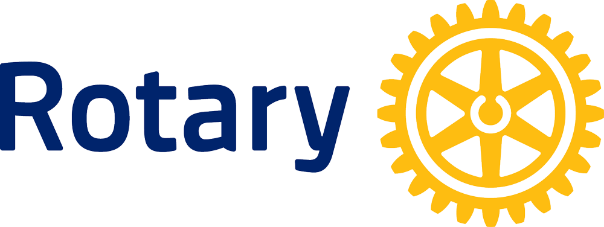 MissionSt. Paul Rotary strengthens our entire community and connects with the world through service, friendship and fun.VisionWe see a world where people unite, and take action to create lasting change in Saint Paul, across the globe and in ourselves.The Saint Paul Rotary Club Foundation is a charitable foundation that supports non-profit needs and organizations which exist primarily within the City of Saint Paul, Rotary District and International projects.Grants are considered quarterly.  Please submit completed grant application to:Rotary Club of Saint PaulPO Box 600065Saint Paul, MN  55106